MERSİN BÜYÜKŞEHİR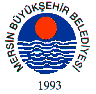 BELEDİYE MECLİSİ KARARIBirleşim Sayısı : (2)Oturum Sayısı : (1)Dönem Sayısı   : (1)Karar Tarihi    : 17/10/2014Karar Sayısı     : 550						  		  	 	  	  	Büyükşehir Belediye Meclisi 17/10/2014 Cuma Günü Belediye Başkanı Burhanettin KOCAMAZ başkanlığında Mersin Büyükşehir Belediyesi Kongre ve Sergi Sarayı Toplantı Salonu’nda toplandı.Gündem maddesi gereğince; Büyükşehir Belediye Meclisi’nin 13/10/2014 tarih ve 492 sayılı kararı ile Plan ve Bütçe Komisyonu'na havale edilen, “Diğer Sosyal Amaçlı Transferler  tertibinde bulunan ve kullanılmayacağı anlaşılan 1.636.000 TL ödeneğin; 300.000 TL’sinin Spor Malzemesi Alınılan tertibine, 650.000 TL’sinin de  Temsil, Ağırlama, Tören, Fuar, Organizasyon Giderleri tertibine, Mahalli İdareler Bütçe Muhasebe Yönetmeliği’nin 36. Maddesi uyarınca aktarılması” ile ilgili 14/10/2014 tarihli komisyon raporu katip üye tarafından okundu.KONUNUN GÖRÜŞÜLMESİ VE OYLANMASI SONUNDA	Sosyal Hizmetler Daire Başkanlığı'nın amatör spor kulüplerine yapacağı yardımlarda ve düzenlenecek turnuvalarda kullanılmak için ilgili bütçe kodlarına para aktarımının yapılması gerekmektedir.	46-33-01-38-01-10-9-9-00-5-05-4-7-90-001 (Diğer Sosyal Amaçlı Transferler ) tertibinde bulunan ve kullanılmayacağı anlaşılan 1.636.000 TL ödeneğin;            300.000 TL’sinin 46-33-01-38-03-08-1-0-00-5-03-2-5-02 (Spor Malzemesi Alımları) tertibine,             650.000 TL’sinin de 46-33-01-38-03-08-1-0-00-5-03-6-1-01 (Temsil, Ağırlama, Tören, Fuar, Organizasyon Giderleri) tertibine,Mahalli İdareler Bütçe Muhasebe Yönetmeliği’nin 36. Maddesi uyarınca aktarılması ve Amatör spor kulüplerine il içerisindeki müsabakalarında müsait olunduğunda araç yardımı yapılmasının uygun görüldüğüne dair komisyon raporunun kabulüne, yapılan işari oylama neticesinde mevcudun oy birliği ile karar verildi.Burhanettin KOCAMAZ		   Enver Fevzi KÖKSAL 		Ergün ÖZDEMİR       Meclis Başkanı			       Meclis Katibi	   		   Meclis Katibi